МКУК «Тайтурский КСК»Клуб д. БуретьИгровая программа «Игры наших родителей»6 октября 2019 года в клубе д. Буреть для детей прошла игровая программа «Игры наших родителей». Данное мероприятие провелось для детей что бы выяснить в какие игры играют дети сейчас, а в какие играли наши родители, бабушки и дедушки. Выяснив, чем различаются игры разных поколений, мы решили поиграть в старые игры наших родителей с ребятами и показать им, что игры наших предков интересные и веселые.Детям очень понравилось, и они взяли их себе на заметку.Игровая программа для детей закончилась воскресной дискотекой.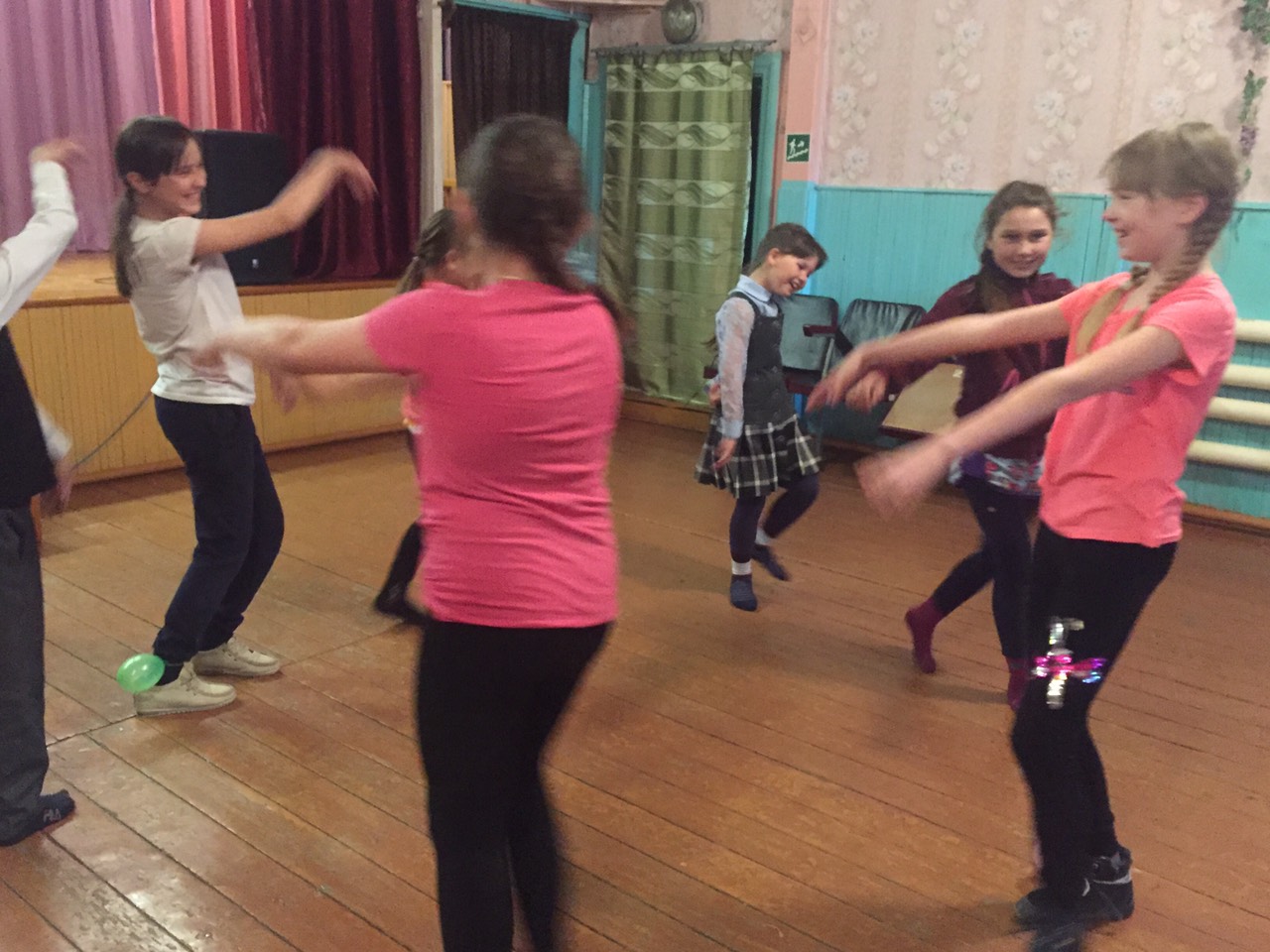 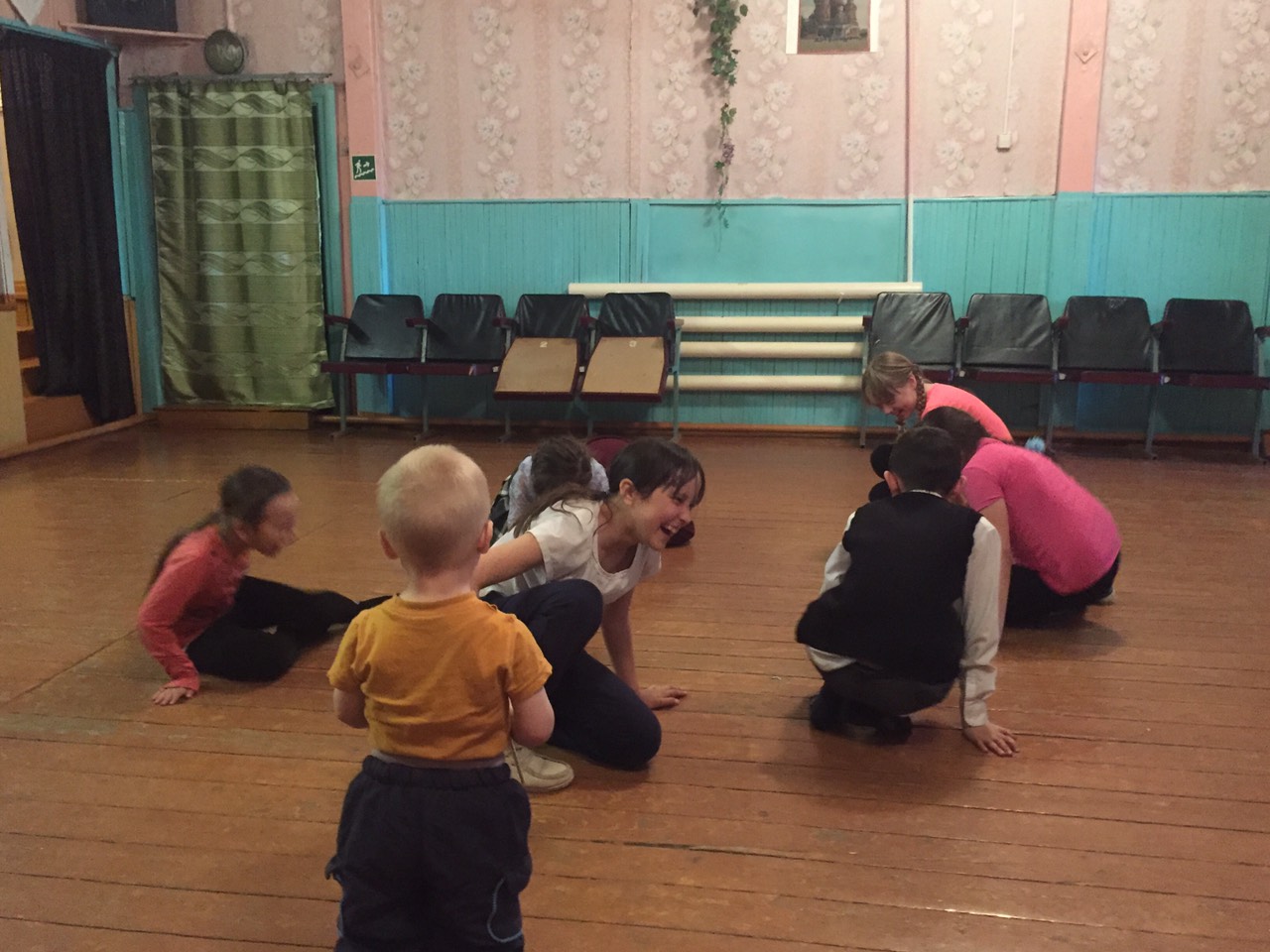 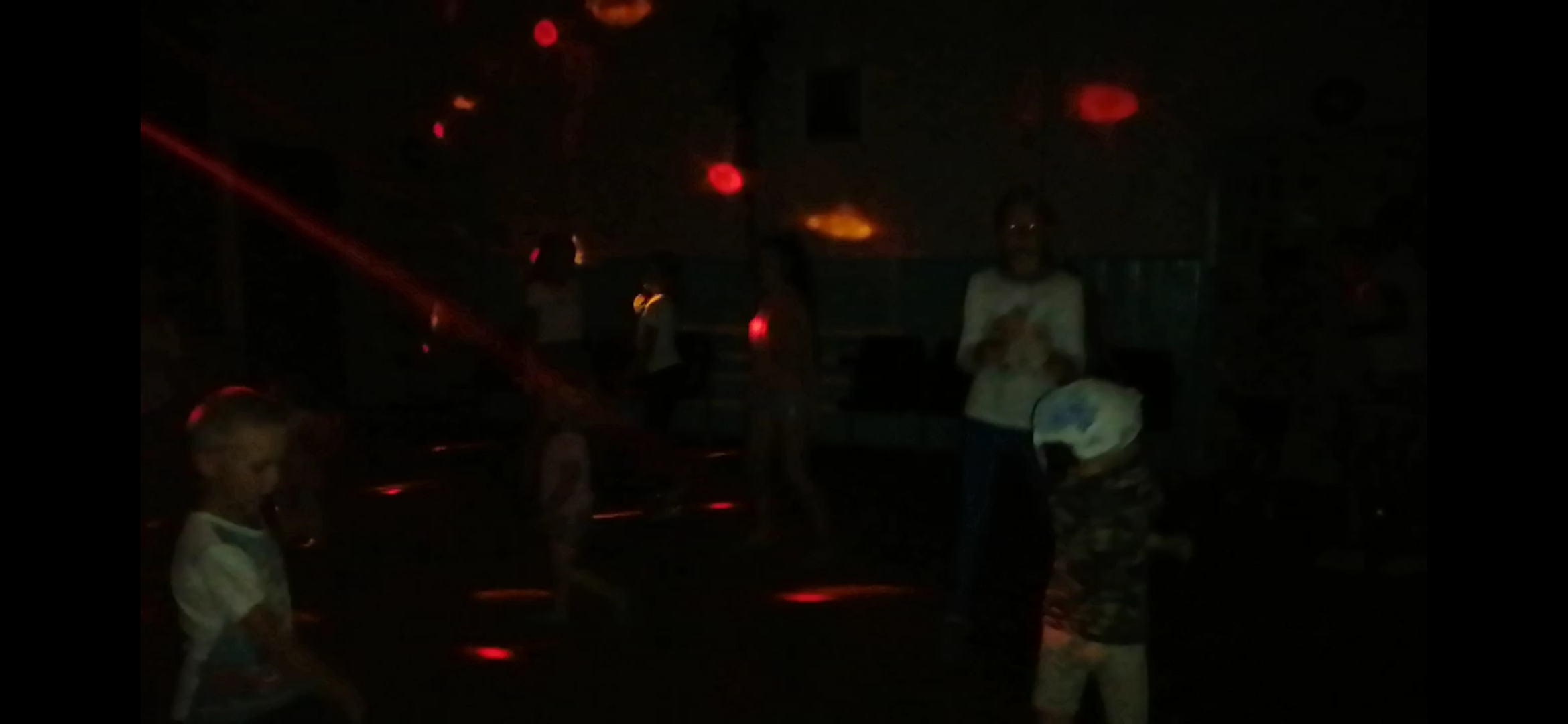 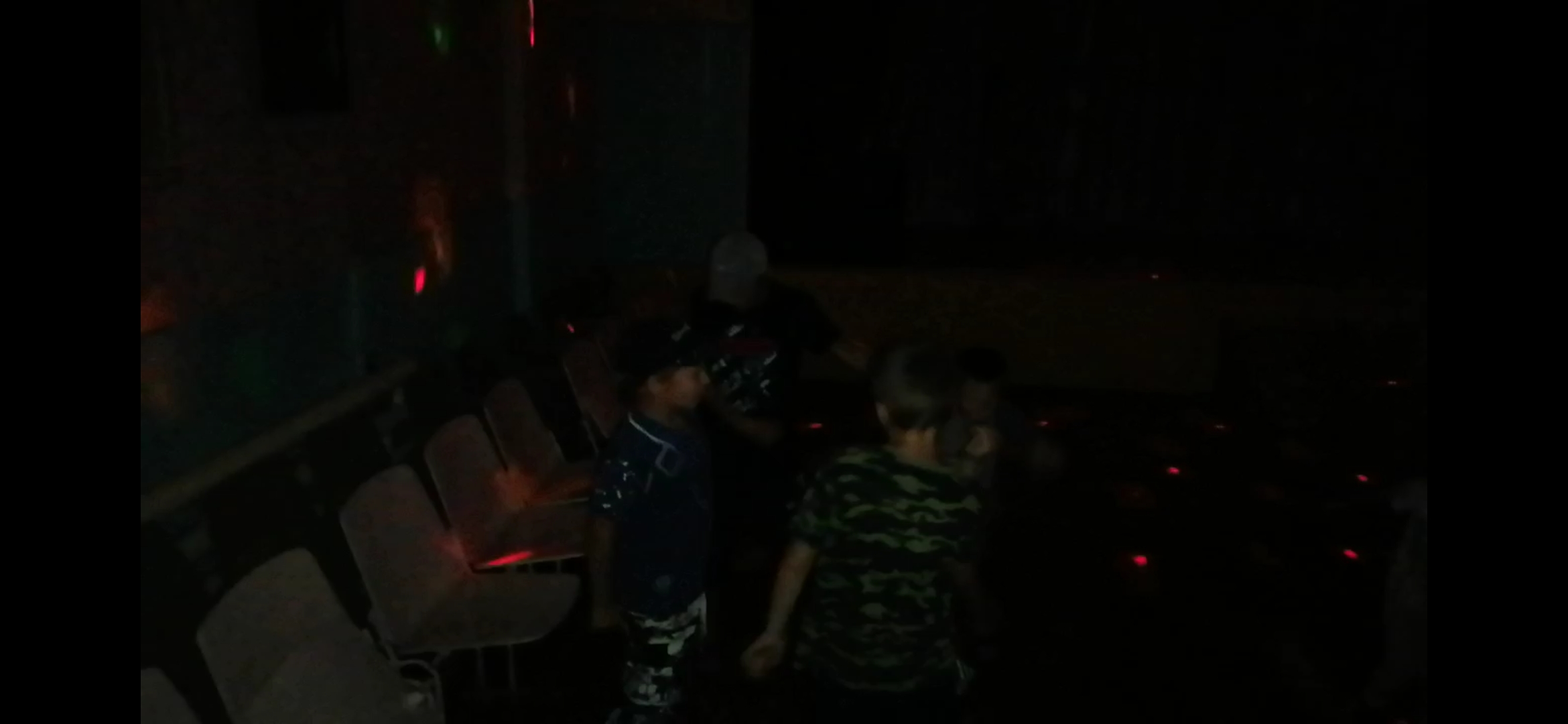 Заведующая клубом д. Буреть Верхотурова А.В.